Ziekte illness scripts voor : 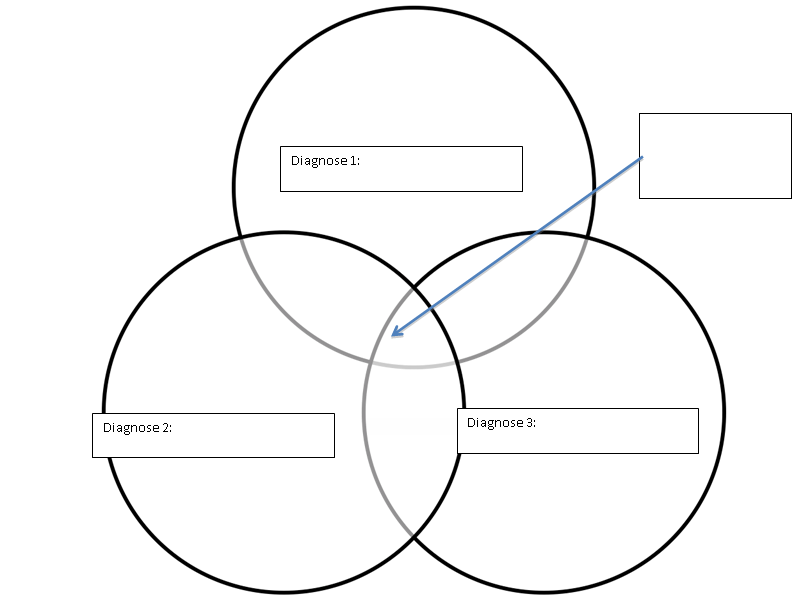 Ziekte illness scripts voor : Ziekte illness scripts voor : DD voor facialis verlammingMechanismeEpidemiologieTijdsverloopSymptomenTekensBijkomende onderzoekenBehandeling/prognoseBell’s palsyKan veroorzaakt worden door herpes simplex type 1. Sluimerend virus in zenuwweefsel. Ontsteking nervus facialis tot gevolg (door inklemming beenderig kanaal)Vatbaarheid neemt toe met leeftijd. Hogere kans bij diabetes patiënten.AcuutPijn achter oor, gevoelloosheid en verlies motoriek in gezicht, bepaalde bewegingen niet meer knn uitvoeren, hangende mondhoekPijn bij aanraking uitwendig gehoorkanaal en plek achter het oorThorax x-ray, CT of MRICorticosteroïden, bedekken van het oogBinnen enkele maanden genezenIntracraniële tumor (meningioom)Tumor uit dura oefent druk uit op hersenweefsel of zenuwenKomt vaker voor bij vrouwenKan jaren durenVerminderd zicht, afname motoriek gezichtsspieren en gevoelloosheidEventuele gedragsstoornissenCT of MRI scanCorticosteroïden, operatief verwijderen tumor70-80% patiënten progressie-vrij na 5 jaarHerpes Zoster OticusReactivatie varicella-zoster virus infectieImmuundeficiëntie door kanker, chemotherapie, stralingsbehandelingen en HIV infectie(sub)acuutOorpijn met blaasjes in het oor, overgaande of permanente gezichts-verlamming, vertigo, hoorverliesBlaasjes op buitenoor,tekens menengoencephalitis (hersenontsteking)Klinische evaluatieCorticosteroïden, antivirale geneesmiddelen, chirurgische decompressieFaciale verlamming kan temporeel of blijvend zijnIllness ScriptsDiagnose 1: Bell’s palsyDiagnose 2: MeningioomDiagnose 3: Herpes Zoster OticusEpidemiologieVerhoogd risico bij diabetici en zwangere vrouwenKomt vaker voor bij vrouwenImmuundeficiëntie door kanker, chemotherapie, …TijdsverloopAcuutKan jaren duren(sub)acuutSyndroomstellingGevoelloosheid en pijn achter het oor, vaak kan de patiënt niet knipperen met de ogenAfname zicht, eventueel schade aan andere craniale zenuwenOorpijn en blaasjes op oor, vertigo, hoorverliesZiektemechanismeKan veroorzaakt worden door herpes simplex type 1. Sluimerend virus in zenuwweefsel. Ontsteking nervus facialis tot gevolg (door inklemming beenderig kanaal)Tumor uit dura oefent druk uit op hersenweefsel of zenuwenReactivatie varicella-zoster virus infectieDD voor (Sub)acute artritisMechanismeEpidemiologieTijdsverloopSymptomenTekensBijkomende onderzoekenBehandeling/prognoseReactieve artritisReactie op een ontsteking op een andere plek in het lichaamMeer kans bij mannen(sub)acuutOntstoken gewrichtenBijkomende ontsteking elders in lichaamBloedonderzoekOntstekingsremmers, antibioticaJichtartritisEr worden uraatkristallen gevormd door een overvloed aan urinezuur, deze slaan neerVerhoogd risico bij mensen met nierproblemen, obesitas en cardiovasculaire aandoeningen. Komt vaker voor bij mannenAcuutOntstoken gewrichten, pijn, koortsVerkleuring huid rond gewrichtUrinezuurbepalingPijnstillers, ontstekingsremmers, meer drinken, minder eiwittenBacteriële artritisBacteriële infectie in het gewricht, immuunrespons zorgt voor ontstekingEvenveel bij mannen als vrouwen, leeftijd heeft geen invloedAcuutOnstoken gewrichten, pijn, koorts, eventueel pusvormingKoorts, gewrichtszwakteBacteriële kweek gewrichtsvochtAntibiotica, eventueel drainage gewrichtSnel herstel indien snelle ingreepIllness ScriptsDiagnose 1: Reactieve artritisDiagnose 2: JichtartritisDiagnose 3: Bacteriële artritisEpidemiologieGrotere kans bij mannenVerhoogd risico bij mensen met nierproblemen, obesitas en cardiovasculaire aandoeningen. Komt vaker voor bij mannenEvenveel bij mannen als vrouwen, leeftijd heeft geen invloedTijdsverloop(sub)acuutAcuutAcuutSyndroomstellingEr is nog een bijkomende ontsteking elders in het lichaamOntstoken gewrichtenDe huid rond het gewricht verkleurt rood-paars, koortsOntstoken, pijnlijke gewrichtenKoorts, pusvorming en gewrichtszwakteOntstoken, pijnlijke gewrichtenZiektemechanismeEen reactie op een andere ontsteking in het lichaamEen overvloed van urinezuur zorgt voor het neerslaan van uraatkristallen die zich opstapelen in het gewricht, met een ontsteking tot gevolgEen bacteriële infectie veroorzaakt een immuunrespons waardoor er een ontsteking optreedtDZ/Diagnostic Syndrome*:Pharyngitis MechanismsEpidemiologyTimeSymptomsSignsDx TestsTreatment/PrognosisGroup A Beta Hemolytic StrepInflammatie van de farynx door een infectie van streptococcus pyogenes, dit heeft pharyngitis of huidziekten tot gevolgKomt vaker voor bij kinderenAcuut, 1 tot 3 dagen incubatietijdKeelpijn, moeilijk slikkenGezwollen orofarynx en gezwollen lymfeklierenKeelonderzoekAntibiotica(vaak spontaan herstel)Genezen in minder dan 10 dagenInfectious MononucleosisEpstein-Barr virus zorgt voor infectie van de B-cellen in de nasofarynxHogere kans bij jonge mensenAcuutKeelpijn, koorts, gezwollen lymfeklierenBlaasjes of uitslag in de keelHeterofiele antilichaamtestCorticosteroïdenAcute Retroviral SyndromeVirale infectie met retrovirusKomt vaker voor in minder ontwikkelde landenAcuutKeelpijn, koorts, dysfagie, sneller hartritmeBlaasjes op de keelamandelenBacteriekweek Antibiotica of antitoxinesIllness ScriptsDiagnose 1: Group A Beta Hemolytic StrepDiagnose 2: Infectious MononucleosisDiagnose 3: Acute Retroviral SyndromeEpidemiologieKomt vaker voor bij kinderenHogere kans bij jonge mensenKomt vaker voor in minder ontwikkelde landenTijdsverloopAcuutAcuutAcuutSyndroomstellingKeelpijn, koorts, gezwollen lymfeklieren en gezwollen orofarynxKeelpijn, koorts, gezwollen lymfeklieren en blaasjes in de keelKeelpijn, koorts, dysfagie, sneller hartritme en blaasjes op de keelamandelenZiektemechanismeInflammatie van de farynx door een infectie van streptococcus pyogenes, dit heeft pharyngitis of huidziekten tot gevolgEpstein-Barr virus zorgt voor infectie van de B-cellen in de nasofarynxInflammatie door corynebacterium diphtheriae die de nasofarynx infecteert en endotoxines afgeeft